Program Booklet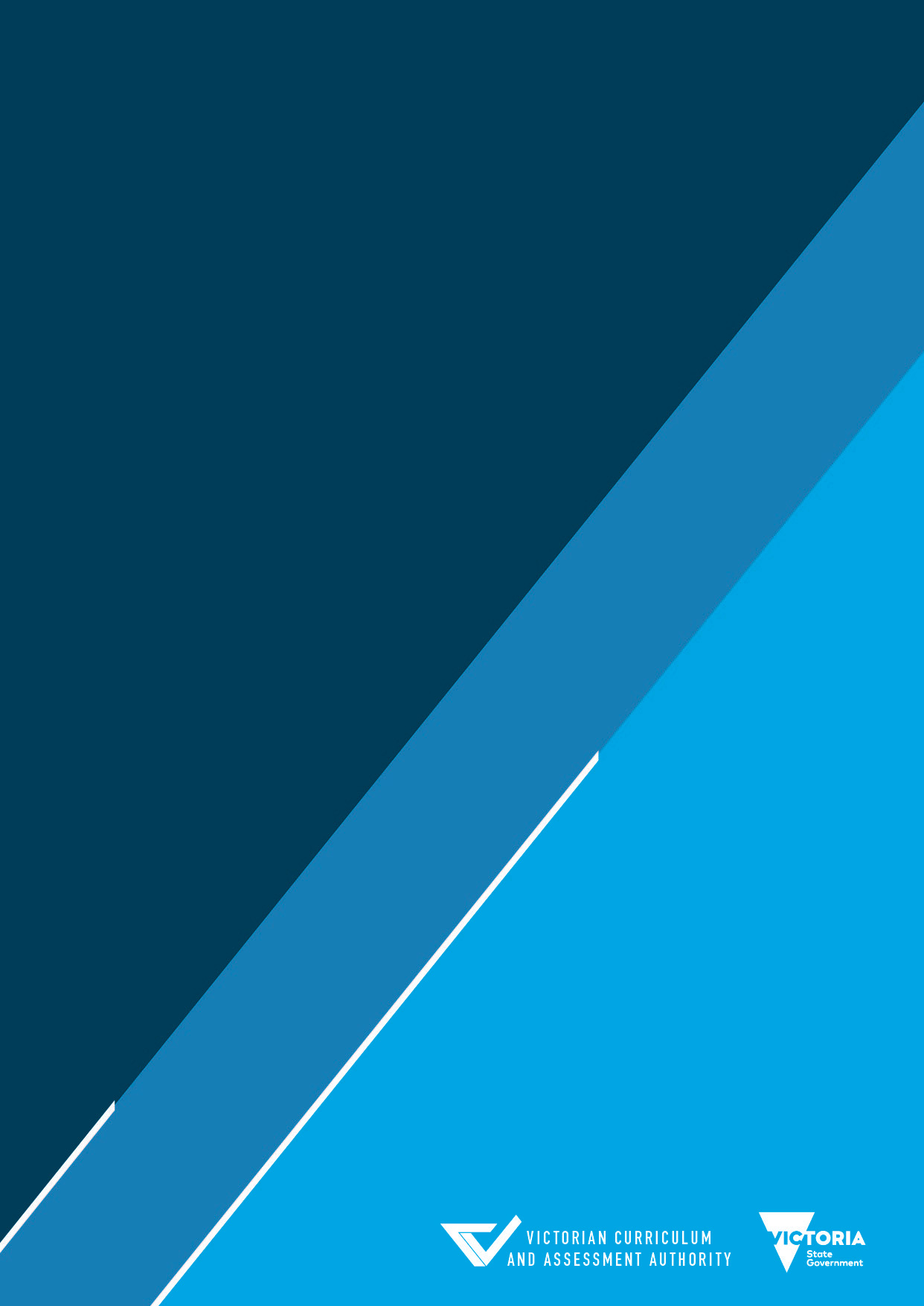 IncorporatingHLT23215 Certificate II in Health Support Services (Release 2)HLT23221 Certificate II in Health Support Services (Release 1)HLT33015 Certificate III in Allied Health Assistance (Release 3) incorporating HLT33115 Certificate III in Health Services Assistance (Release 3)HLT33021 Certificate III in Allied Health Assistance (Release 1)HLT33115 Certificate III in Health Services Assistance  (Release 5)January 2024Modification history Authorised and published by the Victorian Curriculum and Assessment Authority
Level 7, 2 Lonsdale Street
Melbourne VIC 3000ISBN: 978-1-923025-90-5© Victorian Curriculum and Assessment Authority 2024No part of this publication may be reproduced except as specified under the Copyright Act 1968 or by permission from the VCAA. Excepting third-party elements, schools may use this resource in accordance with the VCAA educational allowance. For more information go to www.vcaa.vic.edu.au/Footer/Pages/Copyright.aspx. The VCAA provides the only official, up-to-date versions of VCAA publications. Details of updates can be found on the VCAA website at www.vcaa.vic.edu.au.This publication may contain copyright material belonging to a third party. Every effort has been made to contact all copyright owners. If you believe that material in this publication is an infringement of your copyright, please email the Copyright Manager at vcaa.copyright@education.vic.gov.au. Copyright in materials appearing at any sites linked to this document rests with the copyright owner(s) of those materials and is subject to the Copyright Act. The VCAA recommends you refer to copyright statements at linked sites before using such materials.The VCAA logo is a registered trademark of the Victorian Curriculum and Assessment Authority.ContentsIntroduction	3Program development	3Industry overview	4Training package	4Qualifications / Packaging rules	4VCE VET program details	5Aims	5Scored assessment	5State reviewer	5VCE VET credit	5Nominal hour duration	6Duplication	6Sequence	7VCE VET Health program structure	8HLT23215 Certificate II in Health Support Services (Release 2)	8Enrolment advice	10Transition arrangements	10VASS industry group	10HLT23221 Certificate II in Health Support Services (Release 1)	11HLT33015 Certificate III in Allied Health Assistance (Release 3) incorporating: HLT33115 Certificate III in Health Services Assistance (Release 3) – CONTINUING STUDENTS ONLY	13Mandatory Workplace Requirements	15HLT33021 Certificate III in Allied Health Assistance (Release 1)	16Mandatory Workplace Requirements	18HLT33115 - Certificate III in Health Services Assistance (Release 5)	19Additional information	22Mandatory Workplace Requirements	22Resources	22Appendix	23Credit arrangements	23VASS industry group	23VET credit arrangements	25VCE VM credit arrangements	26VPC credit arrangements	26‘Get VET’ resources	26VCE VET program chart	26Scored assessment	27Study score	27ATAR contribution	27Scored VCE VET program	28Scored VCE VET program with an additional  non-scored stream	28Non-scored VCE VET programs and all other VET	28Structured Workplace Learning	28SWL recognition	29Workplace health and safety	29VCE Season of Excellence	30VCAA professional learning	30IntroductionVCE VET programs are vocational training programs approved by the Victorian Curriculum and Assessment Authority (VCAA). VCE VET programs lead to nationally recognised qualifications, thereby offering students the opportunity to gain the Victorian Certificate of Education (VCE) or the Victorian Certificate of Education Vocational Major (VCE VM), as well as a nationally portable vocational education and training (VET) certificate. VCE VET programs:are fully recognised within the Units 1 to 4 structure of the VCE and the VCE VM. VCE VET units have equal status with other VCE studieswill contribute towards the Victorian Pathways Certificate (VPC)function within the National Training Framework.Program development	This iteration of the VCE VET Health program was implemented in 2019 It must be used in conjunction with the Health Training Package (Release 9.1) qualifications, HLT23215 Certificate II in Health Support Services (Release 2), HLT33015 Certificate III in Allied Health Assistance (Release 3), HLT33115 Certificate III in Health Services Assistance (Release 3)This program booklet supersedes the previous VCE VET program booklet published in 2022.VCE VET programs are developed with a reference group of industry and vocational professionals and include a predesignated program structure. Units of competency outside of this structure cannot be delivered as part of a VCE VET program.Industry overviewTraining package The VCE VET Health program provides students with the knowledge and skills to enhance their employment prospects in the Health Industry. The industry is large and diverse, covering many occupations, ranging from highly qualified professionals to support staff and volunteers. Health occupations comprise workers who diagnose and treat physical and mental illnesses and conditions or recommend, administer, dispense and develop medications and treatment to promote or restore good health.Health providers include: medical practitioners; nurses; allied and other health professionals; hospitals and clinics; and government and non-government agencies. Providers deliver a range of services across many levels, from public health and preventive services in the community, to primary health care, emergency health services, hospital-based treatment, rehabilitation and palliative care.The Health Training Package is designed to reflect the full range of health providers, modes of delivery and client profiles that are characteristic of the health industry..Qualifications / Packaging rulesStudents wishing to be awarded the qualification must successfully complete all required core and elective units of competency. Schools should communicate with their registered training organisation (RTO) partner to ensure the delivery sequence supports this outcome.For further information, visit the National Training Register.Links to a companion volume implementation guide may be provided as a resource for this qualification. For further information, visit VETNet. HLT23215 Certificate II in Health Support ServicesHLT23221 Certificate II in Health Support ServicesHLT33015 Certificate III in Allied Health AssistanceHLT33021 Certificate III in Allied Health AssistanceHLT33115 Certificate III in Health Services Assistance VCE VET program detailsAimsThe VCE VET Health program aims to:provide participants with the knowledge, skill and competency that will enhance their training and employment prospects in the Health industryenable participants to gain a recognised credential and to make an informed choice of vocation or career path.Scored assessmentScored assessment is available for HLT33015 Certificate III in Allied Health Assistance (Release 3) and HLT33115 Certificate III in Health Services Assistance (Release 3). Students who wish to receive an ATAR contribution for VCE VET Health Program must undertake scored assessment. This consists of three coursework tasks that are worth 66% of the overall study score and an end-of-year examination that is worth 34% of the overall study score.Scored assessment is based on the scored Unit 3–4 sequence of the VCE VET Health program.The scored Unit 3–4 sequence of the VCE VET Health program must be delivered and assessed in a single enrolment year.The scored Unit 3–4 sequence of the VCE VET Health program is not designed as a standalone study. Students are strongly advised against undertaking the Unit 3–4 sequence without first completing Units 1 and 2.For more information on study scores and ATAR contributions, please refer to the appendix.State reviewerVCE VET state reviewers are appointed for scored VCE VET programs. For more information, please refer to the VCE VET program webpage.VCE VET credit Students undertaking HLT23215 Certificate II in Health Support Services (Release 2) are eligible for up to four VCE VET units on their VCE (including VCE VM and VPC) statement of results.Four VCE VET units at Units 1 and 2 levelStudents undertaking HLT23221 Certificate II in Health Support Services (Release 1) are eligible for up to four VCE VET units on their VCE (including VCE VM and VPC) statement of results.Four VCE VET units at Units 1 and 2 levelStudents undertaking HLT33015 Certificate III in Allied Health Assistance (Release 3) incorporating HLT33115 Certificate III in Health Services Assistance (Release 3) are eligible for up to five VCE VET units on their VCE (including VCE VM and VPC) statement of results.One VCE VET unit at Units 1 and 2 levelTwo VCE VET Unit 3 - 4 sequencesStudents undertaking HLT33022 Certificate III in Allied Health Assistance (Release 1) are eligible for up to six VCE VET units on their VCE (including VCE VM and VPC) statement of results.Two VCE VET units at Units 1 and 2 levelTwo VCE VET Unit 3 - 4 sequences (Not available until 2025)Students undertaking HLT33115 Certificate III in Health Services Assistance (Release 3) are eligible for up to six VCE VET units on their VCE (including VCE VM and VPC) statement of results.Two VCE VET units at Units 1 and 2 levelTwo VCE VET Unit 3 - 4 sequences (Not available until 2025)For more information on VCE (including VCE VM and VPC) credit contributions, please refer to the appendix.Nominal hour durationNominal hours represent the supervised structured learning and assessment activities required to sufficiently address the content of each unit of competency.Nominal hours are used to determine credit towards the VCE (including VCE VM and VPC) for VET units of competency.DuplicationWhen a VCE VET program duplicates or is very similar to another VCE study or VET unit of competency in a student’s program, a reduced VCE VET unit entitlement may apply.No significant duplication has been identified between the VCE VET Health program and other VCE studies.Dual enrolmentsWhen students undertake multiple qualifications within a VCE VET program, care must be taken to ensure the students enrol in all the units of competency only once. Credit for a unit of competency can be counted only once towards the VCE (including VCE VM and VPC).Some units of competency are duplicated in the VCE VET Health and VCE VET Community Services programs. For students with enrolments in both VCE VET Health and VCE VET Community Services programs, care needs to be taken to ensure students do not enroll in the same units of competency in both programs. Where students are enrolled in Certificate II Health Services Support and Certificate III in Allied Health Assistant or Certificate III in Health Services Assistant, care needs to be taken to ensure students do not enroll in the same units of competency in both certificates. Credit for a unit of competency can only be counted once towards the VCE, VCE VM and VPC. Schools are asked to ensure that the same unit of competency is not enrolled in both programs on VASS. Where a unit of competency is completed in both programs it can only be used for one enrolment.SequenceCertain units of competency will complement each other, lending to coordinated delivery that minimises content overlap. Units of competency have guidelines for different situations and delivery contexts, and a range of delivery sequences is possible. The intention of VCE VET programs is to provide students with a qualification that meets industry expectations. The strong advice and assumption of industry bodies is that the quality of the qualification is compromised when foundation training is neglected.The sequencing of units of competency is determined by the RTO, teacher or trainer; however, it is anticipated that a number of the core units of competency will be undertaken in the first year of the program.VCE VET Health program structureHLT23215 Certificate II in Health Support Services (Release 2)Notes†	 CHCDIV002 Promote Aboriginal and/or Torres Strait Islander cultural safety requires:evidence to be demonstrated in the context of at least 1 workplace and assessment to be undertaken by an assessor who satisfies the 2015 Standards for RTOs and must involve persons approved of by relevant local community elders.#	Requires skills to be demonstrated in the workplaceEnrolment adviceTransition arrangementsAll students commencing training from January 2023 and beyond will be required to be enrolled in HLT23215 Certificate II in Health Support Services (Release 2).All students commencing training from January 2023 and beyond will be required to be enrolled in HLT33015 Certificate III in Allied Health Assistance (Release 3), where units of competency from this certificate and HLT33115 Certificate III in Health Services Assistance (Release 3) will be combined in a single certificate enrolment.VASS industry groupHLT23215 Certificate II in Health Support Services (Release 2), HLT33015 Certificate III in Allied Health Assistance (Release 3), and HLT33115 Certificate III in Health Services Assistance (Release 3) are included within the HLT VASS industry group for credit purposes.For more information on VASS industry groups, please refer to the appendix.HLT23221 Certificate II in Health Support Services (Release 1)Notes† SITHCCC025 Prepare and present sandwiches requires & SITXFSA006 Participate in safe food handling practices require:Completion of the prerequisite unit SITXFSA005 Use hygienic practices for food safety.Assessors with qualifications in Certificate II in Kitchen Operations, or Certificate III or Certificate IV in Commercial cookery or their successors or a trade certificate as a cook or chef or equivalent. # Requires skills to be demonstrated in the workplaceHLT33015 Certificate III in Allied Health Assistance (Release 3) incorporating: HLT33115 Certificate III in Health Services Assistance (Release 3) – CONTINUING STUDENTS ONLYNotes† CHCDIV002 Promote Aboriginal and/or Torres Strait Islander cultural safety requires:evidence to be demonstrated in the context of at least 1 workplace and assessment to be undertaken by an assessor who satisfies the 2015 Standards for RTOs and must involve persons approved of by relevant local community elders.# Requires skills to be demonstrated in the workplace§ HLTAIN001 Assist with nursing care in an acute care environment and HLTAIN002 Provide non-client contact support in an acute care environment require assessment to be undertaken by an assessor who satisfies the 2015 Standards for RTOs and is a registered nurse with current registration with the Australian Health Practitioner Regulatory Authority (AHPRA).Mandatory Workplace RequirementsThe HLT Training Package stipulates Mandatory Workplace Requirements (MWR) to achieve some of the qualifications and some of the units of competency available in the VCE VET Health program. Please refer to the information published in the HLT Training Package.HLT33021 Certificate III in Allied Health Assistance (Release 1) Notes# Requires skills to be demonstrated in the workplace.  All units in Group A require:Assessment during a period of at least 120 hours of allied health assistance work. At least 60% of this work must be carried out in an allied health workplace. The remaining 40% may be carried out in a simulated environment if an allied health workplace is unavailable.Assessors to hold a  a Certificate IV qualified Allied Health Assistant with a minimum of three years of professional experience in allied health services; or are a registered Allied Health Professional.^ CHCDIV002 Promote Aboriginal and/or Torres Strait Islander cultural safety requires:evidence to be demonstrated in the context of at least 1 workplace and assessment to be undertaken by an assessor who satisfies the 2015 Standards for RTOs and must involve persons approved of by relevant local community elders.~ Assessors are required to have a minimum of 2 years’ experience working in a retail pharmacy.Imported units are sourced from other training packages or qualifications to support a vocational outcome or pathway.Mandatory Workplace RequirementsThe HLT Training Package stipulates Mandatory Workplace Requirements (MWR) to achieve some of the qualifications and some of the units of competency available in the VCE VET Health program. Please refer to the information published in the HLT Training Package.HLT33115 - Certificate III in Health Services Assistance (Release 5)Notes#	Requires skills to be demonstrated in the workplace.^	CHCDIV002 Promote Aboriginal and/or Torres Strait Islander cultural safety requires:evidence to be demonstrated in the context of at least 1 workplace and assessment to be undertaken by an assessor who satisfies the 2015 Standards for RTOs and must involve persons approved of by relevant local community elders.§   HLTAIN001 Assist with nursing care in an acute care environment and HLTAIN002 Provide non-client contact support in an acute care environment require assessment to be undertaken by an assessor who satisfies the 2015 Standards for RTOs and is a registered nurse with current registration with the Australian Health Practitioner Regulatory Authority (AHPRA).~   All units in Group A food service stream require skills to be demonstrated in an operational food preparation area and / or food service environment. This can be an industry workplace or an industry-realistic simulated environment.Additional informationConsider the following when determining the sequence of a student’s VCE VET Health program:Infection prevention and control units of competency: Schools and training providers are advised that in accordance with the AISC direction the new infection prevention and control units should replace the superseded units in all current CHC and HLT qualifications. No transition period is available. All new units must be delivered from 1st March 2023. This does not apply to schools still completing superseded qualifications.Prior to engaging in structured workplace learning (SWL), students must be undertaking or have completed the workplace health and safety unit aligned with the VCE VET program.Mandatory Workplace RequirementsThe HLT Training Package stipulates Mandatory Workplace Requirements (MWR) to achieve some of the qualifications and some of the units of competency available in the VCE VET Health program. Please refer to the information published in the Health Training Package.Health Training PackageResourcesFor updates or information relating to VCE VET programs, please refer to:the VCE VET program webpagethe VCAA Bulletinthe ‘Get VET’ webpage for videos, success stories, flowcharts and posters designed to support teachers in engaging, informing and inspiring students and parents about VET Delivered to Secondary Students.Supplementary advice is available for scored VCE VET programs on the relevant VCE VET program webpage.AppendixCredit arrangementsVASS industry groupVET credit arrangementsAccruing credit in one certificateStudents may accrue two VCE VET units of credit at Units 1 and 2 level by completing 180 nominal hours in a certificate II or III qualification. Students may further accrue a VCE VET Unit 3–4 sequence by completing an additional 180 nominal hours in the same certificate provided that it is drawn from:a VE1 – VCE VET qualification that provides a Unit 3–4 sequencea VE3 – Other VET qualification at a certificate III level.Where a qualification includes enough nominal hours, further units of credit may be available.Accruing credit across multiple certificatesStudents may accrue two or more VCE VET units of credit at Units 1 and 2 level by completing a minimum of 180 nominal hours across multiple certificate II or III qualifications. From 2024, students may further accrue a VCE VET Unit 3–4 sequence by completing an additional 180 nominal hours in one certificate provided that it is drawn from:the same industry group as at least one certificate from the student’s first 180 hours of VETa VE1 – VCE VET program that provides a Unit 3–4 sequencea VE3 – Other VET qualification at a certificate III level.Accruing credit in a VE2 – SBATStudents may accrue two VCE VET units of credit at Units 1 and 2 level by completing 180 nominal hours in a traineeship or apprenticeship. Students may further accrue a VCE VET Unit 3–4 sequence by completing an additional 180 nominal hours in the same VE2 – SBAT provided that it is drawn from:a VE2 – SBAT qualification that provides a Unit 3–4 sequence.From 2024, where a student accrues their initial VCE VET units of credit at Units 1 and 2 level from a VE1 – VCE VET program or a VE3 – Other VET qualification, the next 180 hours they complete in a VE2 – SBAT will provide a VCE VET Unit 3–4 sequence provided that it is drawn from:a VE2 – SBAT qualification that provides a Unit 3–4 sequence.VCE VM credit arrangementsThe VCE Vocational Major (VM) is a vocational and applied learning program within the VCE designed to be completed over a minimum of two years. The VCE VM will give students greater choice and flexibility to pursue their strengths and interests and develop the skills and capabilities needed to succeed in further education, work and life.For information on credit arrangements, please refer to VCE Vocational Major (VM).VPC credit arrangementsThe Victorian Pathways Certificate (VPC) is an inclusive Year 11 and 12 standards-based certificate that meets the needs of a smaller number of students who are not able or ready to complete the VCE (including the VCE VM). It provides an enriched curriculum and excellent support for students to develop the skills, capabilities and qualities for success in personal and civic life. For information on credit arrangements, please refer to Victorian Pathways Certificate (VPC).‘Get VET’ resourcesDiscover the wide range of VET courses available to secondary school students in Victoria. Explore these helpful ‘Get VET’ resources, including videos and success stories, and talk to the relevant teachers or coordinators at your school to assist you on the right pathway.VET Fast FactsHow VET is differentWhat you get from VETHow VET can prepare you for the futureWhat a VET pathway looks like7 questions to ask yourselfWhich VET are you?VCE VET programsStructured Workplace LearningSchool-based apprenticeship or traineeshipOther VET qualificationsGet a taste of VET careers and trainingWhere to find out more about VETResourcesHear what VET students sayHear what VET teachers sayCareer pathway postersFor more information, please refer to ‘Get VET’.VCE VET program chartThe VCE VET program chart provides a list of all VCE VET programs and shows if they can be undertaken as scored or non-scored. The chart also shows if a program offers Units 1 and 2 and/or a Unit 3–4 sequence.Scored assessmentSome VCE VET programs are scored and offer a scored Unit 3–4 sequence. The study score calculated from the scored Unit 3–4 sequence may contribute to a student’s ATAR as one of the primary four studies or as two available (and permissible) increments.The scored Unit 3–4 sequence must be delivered and assessed in a single enrolment year. Students are strongly advised against undertaking the scored Unit 3–4 sequence without first completing Units 1 and 2 because Unit 3–4 sequences are not designed for standalone study.Study scoreTo be eligible for a study score students must: satisfactorily complete all the units of competency required in the scored Unit 3–4 sequencebe assessed in accordance with the tools and procedures specified in the VCE VET Scored Assessment Guide and program-specific assessment plan templates published annually on the VCAA websiteundertake an examination during the end-of-year examination period, based on the underpinning knowledge and skills in the compulsory units of competency in the scored Unit 3–4 sequence, and in accordance with the current examination specifications.A study score for a scored VCE VET program is based on evidence from two sources: coursework tasks and an examination (or end-of-year performance examination where applicable). The assessment of three VCE VET coursework tasks does not replace the qualification assessments. Both tend to be complementary and may be integrated. Tasks may be designed with both assessment purposes in mind. For further information on scored assessment, including an overview of study score assessment, advice regarding the development of coursework tasks, and integration of study scores with competency assessment, please refer to the VCE VET Scored Assessment Guide.For more information on study scores and ATAR contributions, please refer to Victorian Tertiary Admissions Centre (VTAC). ATAR contributionPlease note that for a Unit 3–4 sequence to be eligible it must come from one certificate enrolment on VASS. Where credit has accrued across multiple certificates, an ATAR contribution may not be available.For more information on study scores and ATAR contributions, please refer to VTAC. Scored VCE VET programStudents wishing to receive an ATAR contribution for a scored VCE VET program must undertake scored assessment for the purpose of achieving a study score.This study score can contribute directly to the ATAR, either as one of the student’s best four studies (the primary four) or as a fifth or sixth study increment.Where a scored Unit 3–4 sequence is used as an increment, the increment will be calculated using 10% of the scaled score.Where a student elects not to receive a study score, no contribution to the ATAR will be available.For more information on study scores and ATAR contributions, please refer to VTAC. Scored VCE VET program with an additional 
non-scored streamSome scored VCE VET programs include both a scored and a non-scored Unit 3–4 sequence.Where a non-scored Unit 3–4 sequence is undertaken, a student may be eligible for a fifth or sixth study increment. Fifth or sixth study increments are calculated using 10% of the fourth study score of the primary four.For more information on study scores and ATAR contributions, please refer to VTAC. For more information on VCE VET programs with scored and non-scored Unit 3–4 sequences, please refer to the VCE VET program chart.Non-scored VCE VET programs and all other VETSome VCE VET programs do not offer scored assessment. A student who achieves a Unit 3–4 sequence from a non-scored VCE VET program may be eligible for an increment towards their ATAR.All other VET, including school-based apprenticeships and traineeships (VE2 – SBATs) where the certificate offers a Unit 3–4 sequence, may contribute towards a student’s ATAR as a fifth or sixth study increment.Increments from a non-scored Unit 3–4 sequence or a Unit 3–4 sequence from all other VET are calculated using 10% of the fourth study score of the primary four.For more information on study scores and ATAR contributions, please refer to VTAC. For more information on whether a Unit 3–4 sequence is available in a certificate, please contact the VET Unit.Please note that for a Unit 3–4 sequence to be eligible it must come from one certificate enrolment on VASS. Where credit has accrued across multiple certificates, an ATAR contribution may not be available.Structured Workplace LearningThe VCAA has determined that Structured Workplace Learning (SWL) is an appropriate and valuable component of all VCE VET programs. SWL involves on-the-job training, during which students are required to master a designated set of skills and competencies related to VCE VET programs.SWL complements the training undertaken at the school/RTO. It provides the context for:enhancement of skills developmentpractical application of industry knowledgeassessment of units of competency, as determined by the RTOincreased employment opportunities.SWL should be spread across the duration of the training program. The VCAA mandates SWL under the following situations:where a period of work placement is mandated for the award of the qualification where the assessment conditions from a unit of competency contain a statement regarding the requirement to demonstrate skills in a workplaceFor more information, please refer to the National Training Register.For more information on SWL, the SWL Manual and the SWL portal, please refer to the Department of Education.Structured Workplace Learning RecognitionThe VCE Structured Workplace Learning (SWL) Recognition for VET study design provides students with the opportunity to gain credit into their VCE (including the VCE VM) or VPC, for undertaking a SWL placement that is aligned to a VE1 VCE VET program or VE2 School-based Apprenticeship or Traineeship (SBAT). To receive recognition and credit, students are required demonstrate satisfactory achievement of the outcomes for the relevant unit of the VCE Structured Workplace Learning Recognition for VET study design outcomes VCE study.For more information please refer to VCE Structured Workplace Learning (SWL) Recognition for VET.Workplace health and safetySchools/RTOs must ensure that workplace health and safety (WHS) is fully addressed in the training program.The principal is responsible for ensuring the school meets its responsibilities for students in SWL arrangements.Where the student will be employed under an SWL arrangement, the principal must be satisfied that the student is undertaking training in the WHS unit of competency before the arrangement can be entered into.Students must be informed of the significance of work-related hazards. They must understand the need for, and the nature of, workplace risk controls such as safe working procedures and the use of personal protective clothing and equipment.Schools must also be satisfied, through their review of the acknowledgement provided by employers on the SWL Arrangement form, that the workplace in question and the activities proposed will not expose a student to risk during their structured work placement.Employers must view their duty of care towards students as essentially no different from that owed to their employees. They must understand that students cannot be expected to possess the judgement or maturity to undertake any task that presents potential risk. This means that no student may be exposed at any time to dangerous plant machinery, equipment, substances, work environments or work practices.On the first morning of their placement, students should be introduced to their supervisor and provided with a formal induction to the workplace. This will include first-aid, emergency and incident reporting arrangements.The student should be given an orientation tour of the workplace, during which any excluded areas or activities should be pointed out. Students should be instructed to report without delay anything they feel may be unsafe. They should be encouraged to ask for help or further instruction if they are not sure of the correct way to carry out any task.Close supervision of students undertaking SWL is essential. Supervisors nominated by the employer must understand all requirements for safely managing a student’s activities. Supervisors must understand that a student may not fully grasp information or instructions the first time they are told. They should encourage students to ask for help if they have forgotten instructions or if they experience difficulty with putting information into practice.For more information, please refer to WorkSafe Victoria.VCE Season of ExcellenceThe VCE Season of Excellence is a five-month annual festival showcasing the outstanding work of senior secondary students from Victorian schools. The VCE Season of Excellence presents work created by VCE (including VCE VM and VPC) and VET students in design, technology, research, multimedia and cinematic, and visual and performing arts through exhibitions, screenings and performances supported by educational talks, forums and panel discussions, catalogues, programs and online material.The annual VCE Season of Excellence comprises 12 concerts (Top Class and Top Acts), two exhibitions (Top Designs and Top Arts), a research presentation program (Top Talks) and multiple screenings of short films (Top Screen) presented at Melbourne’s major cultural venues from February to June.Works on show are by a representative sample of outstanding students from the previous year, for the benefit of current students and teachers.The VCE Season of Excellence is a cross-sectoral project, involving students from government, Catholic and independent schools. Staff from the three sectors are on audition and selection panels. The aim of the VCE Season of Excellence is to provide a benchmark for VCE assessment and curriculum by showcasing exemplary student work and associated education programs.The VCE Season of Excellence audition and selection panels comprise state reviewers and assistant state reviewers for visual arts studies, the chief assessors and assistant chief assessors for performing arts studies, subject association representatives where appropriate, and regional teacher representatives. Regional teacher representatives are appointed every two years through SSMS. VCAA Notices to Schools and the VCAA Bulletin advise when vacancies are available on panels.The VCE Season of Excellence directly supports the VCAA’s goal to support high-quality education, recognise student achievement and best practice for teaching, and encourage students to move into allied work areas and further study.For more information, please refer to VCE Season of Excellence.VCAA professional learningThe VCAA offers a range of professional learning opportunities for principals, teachers and school administration staff.For more information, please refer to VCAA professional learning.VersionStatusRelease dateComments2.0CurrentJanuary 2024Program booklet updated in line with new HLT Health Training Package (Version 9.0)1.0Non currentJanuary 2023Program booklet updated in line with the implementation of the VCE VM and VPCContact us if you need this information in an accessible format – for example, large print or audio.Email: vcaa.media.publications@education.vic.gov.au CodeUnit titleNominal hoursUnits 1 and 2Units 1 and 2Units 1 and 2Compulsory unitsCompulsory unitsCompulsory unitsCHCCOM005Communicate and work in health or community services30CHCDIV001Work with diverse people40HLTINF001# orHLTINF006#Comply with infection prevention and control policies and procedures  ORApply basic principles and practices of infection prevention and control2535HLTWHS001Participate in workplace health and safety20Compulsory units subtotalCompulsory units subtotal145-155Elective unitsElective unitsElective unitsSelect a minimum of EIGHT electives.To achieve a specialisation in Client Support select FIVE elective units from the Client Support groupTo achieve a specialisation in Health Administration select FIVE elective units from the Health Administration group.Select a minimum of EIGHT electives.To achieve a specialisation in Client Support select FIVE elective units from the Client Support groupTo achieve a specialisation in Health Administration select FIVE elective units from the Health Administration group.Select a minimum of EIGHT electives.To achieve a specialisation in Client Support select FIVE elective units from the Client Support groupTo achieve a specialisation in Health Administration select FIVE elective units from the Health Administration group.Elective Group A: Client SupportElective Group A: Client SupportElective Group A: Client SupportCHCCCS012Prepare and maintain beds15CHCCCS020Respond effectively to behaviours of concern20CHCCCS026*Transport individuals20HLTFSE002Provide ward or unit based food preparation and distribution services30HLTHSS004Handle and move equipment, goods and mail20Elective Group B: Health AdministrationElective Group B: Health AdministrationElective Group B: Health AdministrationBSBADM101Use business equipment and resources15BSBCUS201Deliver a service to customers40BSBINM201Process and maintain workplace information30BSBWOR202Organise and complete daily work activities20BSBWOR204Use business technology20Elective Group B: Other electivesElective Group B: Other electivesElective Group B: Other electivesBSBFLM312Contribute to team effectiveness40BSBITU201Produce simple word processed documents60BSBITU202Create and use spreadsheets30BSBWOR203Work effectively with others15CHCCCS010Maintain a high standard of service30CHCDIV002†Promote Aboriginal and/or Torres Strait Islander cultural safety25HLTAID011Provide first aid18HLTFSE004Serve cafeteria customers20HLTHSS005Undertake routine stock maintenance15HLTHSS007Handle medical gases safely20HLTWHS005Conduct manual tasks safely30SITXFSA101Use hygienic practices for food safety15HLTFSE001Follow basic food safety practices30Minimum elective units subtotalMinimum elective units subtotal205-215Minimum total for four VCE VET units at Units 1 and 2 levelMinimum total for four VCE VET units at Units 1 and 2 level360CodeUnit titleNominal hoursUnits 1 and 2Units 1 and 2Units 1 and 2Compulsory units:Compulsory units:Compulsory units:CHCCOM005Communicate and work in health or community services30CHCDIV001Work with diverse people40HLTINF006#Apply basic principles and practices of infection prevention and control35HLTWHS001Participate in workplace health and safety20Compulsory units subtotalCompulsory units subtotal125Total for VCE VET Units 1 and 2Total for VCE VET Units 1 and 2125Elective Units Select a minimum of EIGHT electives. This may comprise of 7 units from the listed qualification electives and 1 imported unit. To achieve a specialisation in Client Support, select all five elective units from the Client support Group A.To achieve a specialisation in Health Administration, select five elective units from the Health administration Group B.To achieve a specialisation in food services, select five elective units from the Food services Group C. All units in group C food services stream require skills to be demonstrated in an operational food preparation area and / or or food service environment. This can be an industry workplace or an industry-realistic simulated environment.Elective Units Select a minimum of EIGHT electives. This may comprise of 7 units from the listed qualification electives and 1 imported unit. To achieve a specialisation in Client Support, select all five elective units from the Client support Group A.To achieve a specialisation in Health Administration, select five elective units from the Health administration Group B.To achieve a specialisation in food services, select five elective units from the Food services Group C. All units in group C food services stream require skills to be demonstrated in an operational food preparation area and / or or food service environment. This can be an industry workplace or an industry-realistic simulated environment.Elective Units Select a minimum of EIGHT electives. This may comprise of 7 units from the listed qualification electives and 1 imported unit. To achieve a specialisation in Client Support, select all five elective units from the Client support Group A.To achieve a specialisation in Health Administration, select five elective units from the Health administration Group B.To achieve a specialisation in food services, select five elective units from the Food services Group C. All units in group C food services stream require skills to be demonstrated in an operational food preparation area and / or or food service environment. This can be an industry workplace or an industry-realistic simulated environment.Group A - Client support Group A - Client support Group A - Client support CHCCCS012Prepare and maintain beds15HLTFSE002Provide ward or unit-based food preparation and distribution services30HLTHSS009Perform general cleaning tasks in a clinical setting20HLTHSS010Handle and move equipment, goods and mail20HLTHSS011Maintain stock inventory15Group B – Health administrationGroup B – Health administrationGroup B – Health administrationBSBINS201Process and maintain workplace information 30 BSBMED303Maintain patient records20BSBOPS101Use business resources15BSBOPS203Deliver service to customers40BSBPEF202Plan and apply time management 20BSNTEC201Use business software applications60Group C - Food services Group C - Food services Group C - Food services HLTFSE001Follow basic food safety practices30HLTFSE003Perform kitchen washing 10HLTFSE004Serve cafeteria customers20HLTFSE009Apply cook-freeze and reheating processes25SITHCCC025 † Prepare and present sandwiches10SITXFSA005Use hygienic practices for food safety15Group D - Other electivesGroup D - Other electivesGroup D - Other electivesCHCCCS010Maintain a high standard of service30HLTHSS012Handle medical gases safely20HLTWHS005Conduct manual tasks safely30GROUP E - Imported ElectivesGROUP E - Imported ElectivesHLTAID009Provide cardiopulmonary resuscitation4CHCCCS020Respond effectively to behaviours of concern20SITXFSA006 † Participate in safe food handling practices40HLTAID011Provide First Aid18Minimum Electives subtotal:Minimum Electives subtotal:104 - 290 Total for VCE VET Units 1 and 2: Total for VCE VET Units 1 and 2:229 - 415CodeUnit titleUnit titleNominal hoursUnit 1Unit 1Unit 1Unit 1Compulsory unitsCompulsory unitsCompulsory unitsCompulsory unitsCHCCOM005Communicate and work in health or community servicesCommunicate and work in health or community services30HLTINF001# ORHLTINF006#Comply with infection prevention and control policies and procedures ORApply basic principles and practices of infection prevention and controlComply with infection prevention and control policies and procedures ORApply basic principles and practices of infection prevention and control2535HLTWHS001Participate in workplace health and safetyParticipate in workplace health and safety20Compulsory units subtotalCompulsory units subtotalCompulsory units subtotal75-85Minimum total for VCE VET Unit 1Minimum total for VCE VET Unit 1Minimum total for VCE VET Unit 175Units 3 and 4Units 3 and 4Units 3 and 4Units 3 and 4Compulsory unitsCompulsory unitsCompulsory unitsCompulsory unitsBSBWOR301Organise personal work priorities and developmentOrganise personal work priorities and development30CHCCCS002Assist with movementAssist with movement25CHCCCS010Maintain high standard of serviceMaintain high standard of service30CHCCCS020Respond effectively to behaviours of concernRespond effectively to behaviours of concern20Compulsory units subtotalCompulsory units subtotalCompulsory units subtotal105Elective units Select electives with a minimum of 75 hours.Compulsory units must be achieved before undertaking further elective unitsTo achieve a non-scored Unit 3–4 sequence, select elective units with a minimum of 75 hours.Placement requirements are Mandated for determining competency in some of the following units. Care must be taken to ensure placement can be guaranteed for assessment purposes.Elective units Select electives with a minimum of 75 hours.Compulsory units must be achieved before undertaking further elective unitsTo achieve a non-scored Unit 3–4 sequence, select elective units with a minimum of 75 hours.Placement requirements are Mandated for determining competency in some of the following units. Care must be taken to ensure placement can be guaranteed for assessment purposes.Elective units Select electives with a minimum of 75 hours.Compulsory units must be achieved before undertaking further elective unitsTo achieve a non-scored Unit 3–4 sequence, select elective units with a minimum of 75 hours.Placement requirements are Mandated for determining competency in some of the following units. Care must be taken to ensure placement can be guaranteed for assessment purposes.Elective units Select electives with a minimum of 75 hours.Compulsory units must be achieved before undertaking further elective unitsTo achieve a non-scored Unit 3–4 sequence, select elective units with a minimum of 75 hours.Placement requirements are Mandated for determining competency in some of the following units. Care must be taken to ensure placement can be guaranteed for assessment purposes.Elective Group AElective Group AElective Group AElective Group ABSBFLM312Contribute to team effectivenessContribute to team effectiveness40BSBINN301Promote innovation in a team environmentPromote innovation in a team environment40BSBMED302Prepare and process medical accountsPrepare and process medical accounts30BSBMED303Maintain patient recordsMaintain patient records20BSBWOR204Use business technologyUse business technology20CHCCCS006Facilitate individual service planning and deliveryFacilitate individual service planning and delivery120CHCDIV001Work with diverse peopleWork with diverse people40CHCDIV002†Promote Aboriginal and/or Torres Strait Islander cultural safetyPromote Aboriginal and/or Torres Strait Islander cultural safety25CHCMHS001Work with people with mental health issuesWork with people with mental health issues80HLTAID011Provide first aidProvide first aid18HLTAIN002§Provide non-client contact support in an acute care environmentProvide non-client contact support in an acute care environment40HLTFSE005Apply and monitor food safety requirementsApply and monitor food safety requirements60HLTFSE006Prepare foods suitable for a range of client groupsPrepare foods suitable for a range of client groups40HLTFSE007Oversee the day-to-day implementation of food safety in the workplaceOversee the day-to-day implementation of food safety in the workplace45HLTFSE008Conduct internal food safety auditsConduct internal food safety audits60HLTHSS003Perform general cleaning tasks in a clinical settingPerform general cleaning tasks in a clinical setting20HLTINF002Process reusable medical devices and equipmentProcess reusable medical devices and equipment30HLTOHC005Use basic oral health screening toolsUse basic oral health screening tools30HLTSTE001Clean and disinfect reusable medical devicesClean and disinfect reusable medical devices35HLTTHE001Handle and care for operating theatre equipmentHandle and care for operating theatre equipment120HLTTHE002Assist with preparation of clients for operative proceduresAssist with preparation of clients for operative procedures150HLTTHE003Provide intra-operative equipment and technical supportProvide intra-operative equipment and technical support120SITXFSA401Develop and implement a food safety programDevelop and implement a food safety program50Elective Group B: Mandatory Workplace RequirementsElective Group B: Mandatory Workplace RequirementsElective Group B: Mandatory Workplace RequirementsElective Group B: Mandatory Workplace RequirementsCHCAGE001Facilitate the empowerment of older peopleFacilitate the empowerment of older people50CHCAGE005Provide support to people living with dementiaProvide support to people living with dementia65CHCDIS007Facilitate the empowerment of people with disabilityFacilitate the empowerment of people with disability100HLTAHA001Assist with an allied health programAssist with an allied health program65HLTAHA001Contribute to client flow and client information management in medical imagingContribute to client flow and client information management in medical imaging35HLTAHA026Support the medical imaging professionalSupport the medical imaging professional30HLTAIN001§Assist with nursing care in an acute care environmentAssist with nursing care in an acute care environment120HLTOHC004Provide or assist with oral hygieneProvide or assist with oral hygiene40HLTFSE001Follow basic food safety proceduresFollow basic food safety procedures30Minimum elective units subtotalMinimum elective units subtotalMinimum elective units subtotal75Minimum total for non-scored VCE VET Units 3 and 4Minimum total for non-scored VCE VET Units 3 and 4Minimum total for non-scored VCE VET Units 3 and 4180Scored Units 3 and 4 - 2024Scored Units 3 and 4 - 2024Scored Units 3 and 4 - 2024Scored Units 3 and 4 - 2024Compulsory unitsCompulsory unitsCompulsory unitsCompulsory unitsBSBMED301Interpret and apply medical terminology appropriatelyRelease 160HLTAAP001Recognise healthy body systemsRelease 170Compulsory units subtotalCompulsory units subtotalCompulsory units subtotal130Elective unitsElective unitsElective unitsElective unitsSelect a minimum of ONE elective with a minimum of 50 hours.Select a minimum of ONE elective with a minimum of 50 hours.Select a minimum of ONE elective with a minimum of 50 hours.Select a minimum of ONE elective with a minimum of 50 hours.BSBMED305Apply the principles of confidentiality, privacy, and security within the medical environmentApply the principles of confidentiality, privacy, and security within the medical environment20CHCCCS009Facilitate responsible behaviourFacilitate responsible behaviour40CHCCCS015Provide individualised supportProvide individualised support30CHCCCS026Transport individualsTransport individuals20CHCPRP005Engage with health professionals and the health systemEngage with health professionals and the health system40HLTHPS001Take clinical measurementsTake clinical measurements50Minimum elective units subtotalMinimum elective units subtotalMinimum elective units subtotal50Minimum total for scored VCE VET Units 3 and 4Minimum total for scored VCE VET Units 3 and 4Minimum total for scored VCE VET Units 3 and 4180CodeUnit TitleUnit TitleNominal HoursUnits 1 to 4Units 1 to 4Units 1 to 4Units 1 to 4Compulsory units:Compulsory units:Compulsory units:Compulsory units:CHCCOM005 Communicate and work in health or community servicesCommunicate and work in health or community services30HLTWHS001Participate in workplace health and safetyParticipate in workplace health and safety20HLTINF006 #Apply basic principles and practices of infection prevention and controlApply basic principles and practices of infection prevention and control35CHCDIV0001Work with diverse people Work with diverse people 40Compulsory units subtotalCompulsory units subtotalCompulsory units subtotal125Minimum total for VCE VET Units 1 and 2Minimum total for VCE VET Units 1 and 2Minimum total for VCE VET Units 1 and 2180Elective units:Select electives with a minimum of 55 hours.Compulsory units must be achieved before undertaking further elective units.A minimum of ONE unit MAY be selected from Group E Imported unitsTo achieve an additional non-scored Unit 3–4 sequence, select further elective units with a minimum of 180 hoursPlacement requirements are mandated for determining competency in some units as marked. Care must be taken to ensure placement can be guaranteed for assessment purposes.Elective units:Select electives with a minimum of 55 hours.Compulsory units must be achieved before undertaking further elective units.A minimum of ONE unit MAY be selected from Group E Imported unitsTo achieve an additional non-scored Unit 3–4 sequence, select further elective units with a minimum of 180 hoursPlacement requirements are mandated for determining competency in some units as marked. Care must be taken to ensure placement can be guaranteed for assessment purposes.Elective units:Select electives with a minimum of 55 hours.Compulsory units must be achieved before undertaking further elective units.A minimum of ONE unit MAY be selected from Group E Imported unitsTo achieve an additional non-scored Unit 3–4 sequence, select further elective units with a minimum of 180 hoursPlacement requirements are mandated for determining competency in some units as marked. Care must be taken to ensure placement can be guaranteed for assessment purposes.Elective units:Select electives with a minimum of 55 hours.Compulsory units must be achieved before undertaking further elective units.A minimum of ONE unit MAY be selected from Group E Imported unitsTo achieve an additional non-scored Unit 3–4 sequence, select further elective units with a minimum of 180 hoursPlacement requirements are mandated for determining competency in some units as marked. Care must be taken to ensure placement can be guaranteed for assessment purposes.Group A - Allied health streamGroup A - Allied health streamGroup A - Allied health streamGroup A - Allied health streamHLTAHA027#Assist with an allied health programAssist with an allied health program80HLTAHA029#Support independence and community participationSupport independence and community participation75HLTAHA030#Assist with basic foot careAssist with basic foot care60HLTAHA041#Support food services and dietetics in menu and meal order processingSupport food services and dietetics in menu and meal order processing45HLTAHA049#Recognise the impact of health conditionsRecognise the impact of health conditions100HLTAHA033#Conduct group sessions for individual outcomesConduct group sessions for individual outcomes65Group B - Disability streamGroup B - Disability streamGroup B - Disability streamGroup B - Disability streamCHCCCS038Facilitate the empowerment of people receiving supportFacilitate the empowerment of people receiving support120CHCCCS006Facilitate individual service planning and deliveryFacilitate individual service planning and delivery120Group C Aged care streamGroup C Aged care streamGroup C Aged care streamGroup C Aged care streamCHCAGE007Recognise and report risk of fallsRecognise and report risk of falls30CHCAGE011#Provide support to people living with dementiaProvide support to people living with dementia80Group D - General electivesGroup D - General electivesGroup D - General electivesGroup D - General electivesHLTOUT010Communicate in complex situations to support health careCommunicate in complex situations to support health care70CHCCCS002Assist with movementAssist with movement25CHCCCS020Respond effectively to behaviours of concernRespond effectively to behaviours of concern20CHCDIV002^Promote Aboriginal and/or Torres Strait Islander cultural safetyPromote Aboriginal and/or Torres Strait Islander cultural safety25HLTINF002Process reusable medical devices and equipmentProcess reusable medical devices and equipment30HLTAID011Provide first aidProvide first aid18HLTFSE001Follow basic food safety practicesFollow basic food safety practices30HLTHSS011Maintain stock inventoryMaintain stock inventory15HLTWHS005Conduct manual tasks safelyConduct manual tasks safely30Group E - Imported electivesGroup E - Imported electivesGroup E - Imported electivesGroup E - Imported electivesBSBPEF301Organise personal work prioritiesOrganise personal work priorities30HLTWHS002Follow safe work practices for direct client careFollow safe work practices for direct client care25CHCMHS001Work with people with mental health issuesWork with people with mental health issues80CHCCCS012Prepare and maintain bedsPrepare and maintain beds15HLTAID009Provide cardiopulmonary resuscitationProvide cardiopulmonary resuscitation4DisabilityDisabilityDisabilityDisabilityCHCDIS020Work effectively in disability supportWork effectively in disability support65CHCADV001Facilitate the interests and rights of clientsFacilitate the interests and rights of clients100CHCDIS012Support community participation and social inclusionSupport community participation and social inclusion60PharmacyPharmacyPharmacyPharmacySIRCIND001~Work effectively in a community pharmacyWork effectively in a community pharmacy15SIRCCCS001~Interact with pharmacy customersInteract with pharmacy customers30SIRCPPA003~Assist customers with first aid productsAssist customers with first aid products20DentalDentalDentalDentalHLTOHC008Inform and support patients and groups about oral healthInform and support patients and groups about oral health40HLTDEN017Assist with administration in dental practice Assist with administration in dental practice 40ParamedicineParamedicineParamedicineParamedicineCHCLEG001Work legally and ethicallyWork legally and ethically55HLTWHS006Manage personal stressors in the work environmentManage personal stressors in the work environment25Minimum elective Units SubtotalMinimum elective Units SubtotalMinimum elective Units Subtotal55-340Minimum total for non-scored VCE VET Units 3 and 4Minimum total for non-scored VCE VET Units 3 and 4Minimum total for non-scored VCE VET Units 3 and 4180Scored units 3 and 4 - 2025Scored units 3 and 4 - 2025Scored units 3 and 4 - 2025Scored units 3 and 4 - 2025Compulsory unitsCompulsory unitsCompulsory unitsCompulsory unitsHLTAAP001 Recognise healthy body systemsRelease 170BSBMED301Interpret and apply medical terminology appropriatelyRelease 160Minimum compulsory unitsMinimum compulsory unitsMinimum compulsory units130Elective units: Select a minimum of one elective with a minimum of 50 hoursElective units: Select a minimum of one elective with a minimum of 50 hoursElective units: Select a minimum of one elective with a minimum of 50 hoursElective units: Select a minimum of one elective with a minimum of 50 hoursHLTHPS001Take clinical measurementsTake clinical measurements50CHCPRP005Engage with health professionals and the health care systemEngage with health professionals and the health care system40CHCCCS009Facilitate responsible behaviourFacilitate responsible behaviour40CHCCCS015Provide individualised supportProvide individualised support30HLTADM009Manage telehealth technology Manage telehealth technology 60CHCCCS026Transport individualsTransport individuals20BSBMED305Apply the principles of confidentiality, privacy, and security within the medical environmentApply the principles of confidentiality, privacy, and security within the medical environment20Minimum elective units subtotalMinimum elective units subtotalMinimum elective units subtotal50Minimum total for scored VCE VET Units 3 and 4Minimum total for scored VCE VET Units 3 and 4Minimum total for scored VCE VET Units 3 and 4180CodeUnit TitleUnit TitleNominal HoursUnits 1 to 4Units 1 to 4Units 1 to 4Units 1 to 4Compulsory units:Compulsory units:Compulsory units:Compulsory units:BSBWOR301Organise personal work priorities and developmentOrganise personal work priorities and development30CHCCOM005 Communicate and work in health or community servicesCommunicate and work in health or community services30CHCDIV0001Work with diverse people Work with diverse people 40HLTINF006 #Apply basic principles and practices of infection prevention and controlApply basic principles and practices of infection prevention and control35HLTWHS001Participate in workplace health and safetyParticipate in workplace health and safety20Compulsory units subtotalCompulsory units subtotalCompulsory units subtotal155Minimum total for VCE VET Units 1 and 2Minimum total for VCE VET Units 1 and 2Minimum total for VCE VET Units 1 and 2180Elective units: Select a minimum of 3 electives, with a minimum of 25 hours.Compulsory units must be achieved before undertaking further elective units.To achieve an additional non-scored Unit 3–4 sequence, select further elective units with a minimum of 180 hoursA minimum of two units may be selected from Group E Imported units. Work placement is required for determining competency in some of the following units. Care must be taken to ensure placement can be guaranteed for assessment purposes.Elective units: Select a minimum of 3 electives, with a minimum of 25 hours.Compulsory units must be achieved before undertaking further elective units.To achieve an additional non-scored Unit 3–4 sequence, select further elective units with a minimum of 180 hoursA minimum of two units may be selected from Group E Imported units. Work placement is required for determining competency in some of the following units. Care must be taken to ensure placement can be guaranteed for assessment purposes.Elective units: Select a minimum of 3 electives, with a minimum of 25 hours.Compulsory units must be achieved before undertaking further elective units.To achieve an additional non-scored Unit 3–4 sequence, select further elective units with a minimum of 180 hoursA minimum of two units may be selected from Group E Imported units. Work placement is required for determining competency in some of the following units. Care must be taken to ensure placement can be guaranteed for assessment purposes.Elective units: Select a minimum of 3 electives, with a minimum of 25 hours.Compulsory units must be achieved before undertaking further elective units.To achieve an additional non-scored Unit 3–4 sequence, select further elective units with a minimum of 180 hoursA minimum of two units may be selected from Group E Imported units. Work placement is required for determining competency in some of the following units. Care must be taken to ensure placement can be guaranteed for assessment purposes.Group A - Food services  Group A - Food services  Group A - Food services  Group A - Food services  HLTFSE001~Follow basic food safety practicesFollow basic food safety practices30HLTFSE002~Provide ward or unit-based food preparation and distribution servicesProvide ward or unit-based food preparation and distribution services30HLTFSE003~Perform kitchenware washingPerform kitchenware washing10HLTFSE004~Serve cafeteria customersServe cafeteria customers20HLTFSE005~Apply and monitor food safety requirementsApply and monitor food safety requirements60HLTFSE006~Prepare foods suitable for a range of client groupsPrepare foods suitable for a range of client groups40HLTFSE007~Oversee the day-to-day implementation of food safety in the workplaceOversee the day-to-day implementation of food safety in the workplace45HLTFSE008~Conduct internal food safety auditsConduct internal food safety audits60HLTFSE009~Apply cook-freeze and reheating processesApply cook-freeze and reheating processes25Group B - Client care  Group B - Client care  Group B - Client care  Group B - Client care  CHCCCS002Assist with movementAssist with movement25CHCCCS020Respond effectively to behaviours of concernRespond effectively to behaviours of concern20HLTAIN001§Assist with nursing care in an acute care environmentAssist with nursing care in an acute care environment120HLTAIN002§Provide non-client contact support in an acute care environmentProvide non-client contact support in an acute care environment40CHCCCS015Provide individualized supportProvide individualized support30CHCCCS012Prepare and maintain bedsPrepare and maintain beds15Group C - Health administration electivesGroup C - Health administration electivesGroup C - Health administration electivesGroup C - Health administration electivesBSBFLM312Contribute to team effectivenessContribute to team effectiveness40BSBINN301Promote innovation in a team environmentPromote innovation in a team environment40Group D - Other electivesGroup D - Other electivesGroup D - Other electivesGroup D - Other electivesHLTHSS003Perform general cleaning tasks in a clinical settingPerform general cleaning tasks in a clinical setting20HLTAID011Provide first aidProvide first aid18HLTAID009Provide cardiopulmonary resuscitationProvide cardiopulmonary resuscitation4HLTAID010Provide basic emergency life supportProvide basic emergency life support12CHCCCS010Maintain a high standard of serviceMaintain a high standard of service30CHCDIV002^Promote Aboriginal and/or Torres Strait Islander cultural safetyPromote Aboriginal and/or Torres Strait Islander cultural safety25HLTTHE001Handle and care for operating theatre equipmentHandle and care for operating theatre equipment120HLTTHE002Assist with preparation of clients for operative proceduresAssist with preparation of clients for operative procedures150HLTTHE003Provide intra-operative equipment and technical supportProvide intra-operative equipment and technical support120CHCAGE001#Facilitate the empowerment of older peopleFacilitate the empowerment of older people50CHCAGE005#Provide support to people living with dementiaProvide support to people living with dementia80CHCDIS007#Facilitate the empowerment of people with disabilityFacilitate the empowerment of people with disability100CHCMHS001Work with people with mental health issuesWork with people with mental health issues80HLTAHA025#Contribute to client flow and client information management in medical imagingContribute to client flow and client information management in medical imaging35HLTAHA026#Support the medical imaging professionalSupport the medical imaging professional30HLTHSS003Perform general cleaning tasks in a clinical settingPerform general cleaning tasks in a clinical setting20HLTHSS004Handle and move equipment, goods, and mailHandle and move equipment, goods, and mail20HLTHSS007Handle medical gases safelyHandle medical gases safely20HLTOHC004#Provide or assist with oral hygieneProvide or assist with oral hygiene30HLTSTE001Clean and disinfect reusable medical devicesClean and disinfect reusable medical devices35Group E - Imported ElectivesGroup E - Imported ElectivesGroup E - Imported ElectivesGroup E - Imported ElectivesCHCCOM001Provide first point of contactProvide first point of contact35HLTWHS002Follow safe work practices for direct client careFollow safe work practices for direct client care25BSBTEC201Use business software applicationsUse business software applications60Scored units 3 and 4 - 2025Scored units 3 and 4 - 2025Scored units 3 and 4 - 2025Scored units 3 and 4 - 2025Compulsory unitsCompulsory unitsCompulsory unitsCompulsory unitsHLTAAP001 Recognise healthy body systemsRelease 170BSBMED301Interpret and apply medical terminology appropriatelyRelease 160Minimum compulsory unitsMinimum compulsory unitsMinimum compulsory units130Elective units :Select a minimum of one elective with a minimum of 50 hoursElective units :Select a minimum of one elective with a minimum of 50 hoursElective units :Select a minimum of one elective with a minimum of 50 hoursElective units :Select a minimum of one elective with a minimum of 50 hoursHLTHPS001Take clinical measurementsTake clinical measurements50CHCPRP005Engage with health professionals and the health care systemEngage with health professionals and the health care system40CHCCCS009Facilitate responsible behaviourFacilitate responsible behaviour40CHCCCS015Provide individualised supportProvide individualised support30HLTADM009Manage telehealth technology Manage telehealth technology 60CHCCCS026Transport individualsTransport individuals20BSBMED305Apply the principles of confidentiality, privacy, and security within the medical environmentApply the principles of confidentiality, privacy, and security within the medical environment20Minimum elective units subtotalMinimum elective units subtotalMinimum elective units subtotal50Minimum total for scored VCE VET Units 3 and 4Minimum total for scored VCE VET Units 3 and 4Minimum total for scored VCE VET Units 3 and 4180VCE VET programVASS industry groupVCE VET Agriculture, Horticulture, Conservation and Ecosystem ManagementCertificate II in AgricultureAHCCertificate II in Conservation and Ecosystem ManagementAHCCertificate II in HorticultureAHCCertificate II in Rural OperationsAHCVCE VET Animal CareCertificate II in Animal CareACMVCE VET Applied Fashion Design and TechnologyCertificate II in Applied Fashion Design and TechnologyMSTCertificate II in Apparel, Fashion and TextilesMSTVCE VET Applied LanguageCertificate II in Applied LanguageGENCertificate III in Applied LanguageGENVCE VET AutomotiveCertificate II in Automotive Vocational PreparationAURVCE VET Building and ConstructionCertificate II in Building and Construction Pre-apprenticeshipCPCCertificate II in Construction PathwaysCPCVCE VET BusinessCertificate II in Workplace SkillsBSBCertificate III in BusinessBSBVCE VET CiscoCISCO CCNA v7ICTVCE VET Civil InfrastructureCertificate II in Civil ConstructionRIIVCE VET Community ServicesCertificate II in Active VolunteeringCHCCertificate II in Community ServicesCHCCertificate III in Community ServicesCHCCertificate III in Early Childhood Education and CareCHCVCE VET Creative and Digital MediaCertificate II in Creative IndustriesCUACertificate III in Screen and MediaCUAVCE VET DanceCertificate II in DanceCUACertificate III in DanceCUAVCE VET Electrical IndustryCertificate II in Electrotechnology (pre-vocational)UEECertificate II in Electrotechnology (Career Start)UEEVCE VET Engineering StudiesCertificate II in Engineering StudiesMEMVCE VET Equine Studies Certificate III in Equine StudiesACMVCE VET Events and TourismCertificate II in EventsSITCertificate II in TourismSITCertificate III in TourismSITVCE VET FurnishingCertificate II in Furniture Making PathwaysMSFVCE VET Hair and BeautyCertificate II in Retail CosmeticsSHBCertificate II in Salon AssistantSHBCertificate III in Beauty ServicesSHBCertificate III in Make-UpSHBVCE VET HealthCertificate II in Health Support ServicesHLTCertificate III in Allied Health Assistance incorporating:Certificate III in Health Services AssistanceHLTVCE VET HospitalityCertificate II in HospitalitySITCertificate II in CookerySITVCE VET Information and Communications Technology	Certificate II in Applied Digital TechnologiesICTCertificate III in Information TechnologyICTVCE VET Integrated TechnologiesCertificate II in Integrated TechnologiesICTVCE VET Laboratory SkillsCertificate II in Sampling and MeasurementMSLCertificate III in Laboratory SkillsMSLVCE VET MusicCertificate II in MusicCUACertificate III in Music (Performance)CUACertificate III in Music (Sound Production)CUAVCE VET PlumbingCertificate II in Plumbing (Pre-apprenticeship)CPCVCE VET Small BusinessCertificate II in Small Business (Operations/Innovation)BSBCertificate II in Small Business Operations and InnovationBSBVCE VET Sport and RecreationCertificate II in Outdoor RecreationSISCertificate II in Sport and RecreationSISCertificate III in Sport, Aquatics and RecreationSISVCE VET Visual ArtsCertificate II in Visual ArtsCUACertificate III in Visual ArtsCUA